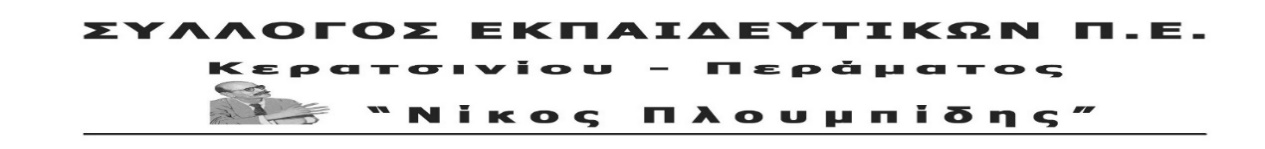 http://spe-ploumpidis.blogspot.com/ 	αρ. πρωτ. 540		21/9/2020Όλοι και Όλες σε συγκέντρωση διαμαρτυρίας στον Πειραιά την Τετάρτη 23/9 στις 13:00 στην Πλατεία Κοραή!Αγαπητοί συνάδελφοι, Αγαπητοί Γονείς,Η κατάσταση που διαμορφώνεται στις πρώτες δύο εβδομάδες ανοίγματος των σχολείων επιβεβαίωσε την εκτίμηση μας ότι οι συνθήκες λειτουργίας των σχολικών μονάδων είναι τραγικές. Δεν τηρείται κανένα μέτρο προστασίας πλην της μάσκας, 25άρια τμήματα σε αίθουσες κλουβιά, τη στιγμή που όλοι οι ειδικοί συστήνουν να τηρούνται αποστάσεις, σχολεία και τμήματα που κλείνουν χωρίς να γίνεται ούτε ένα τεστ δωρεάν στους εκπαιδευτικούς και μαθητές, Διαμορφώνονται συνθήκες που μπορεί να γίνουν εξαιρετικά επικίνδυνες για την υγεία των συναδέλφων, των μαθητών και των γονιών τους.Η κυβέρνηση όχι μόνο δεν πήρε κανέναν μέτρο προετοιμασίας σε επίπεδο υποδομών και προσωπικού, αρνείται ακόμα και τώρα να ικανοποιήσει αιτήματα, που έστω και την τελευταία στιγμή είναι εφικτά, όπως για παράδειγμα να αξιοποιήσει κλειστές αίθουσες που υπάρχουν στα σχολεία δημιουργώντας νέα τμήματα.Και σαν να μην έφταναν όλα αυτά έχουμε επιπλέον σχολεία «ανοιχτά» με κενά ακόμα και στο βασικό πρωινό πρόγραμμα.Η κυβέρνηση συνεχίζει να παίζει στις πλάτες της εκπαιδευτικής κοινότητας το θέατρο του «σχεδιασμού», του «όλα δουλεύουν ελβετικό ρολόι», της «κανονικότητας», της «ετοιμότητας». Αν ψάχνουν κομπάρσους να υποστηρίξουν αυτήν την κακοστημένη φάρσα, να ξέρουν ότι δε θα τους βρουν ανάμεσα στους εκπαιδευτικούς.Ακόμα είναι εξοργιστικό να προσπαθούν να παρουσιάσουν ως «ετοιμότητα» την εφαρμογή της εξ αποστάσεως εκπαίδευσης και μάλιστα με πολύ πιο πιεστικούς όρους σε σχέση με πέρυσι. Τους ενημερώνουμε ότι είναι προκλητικό να μας κουνάνε το δάχτυλο γιατί εμείς οι εκπαιδευτικοί από την πρώτη στιγμή σταθήκαμε συνειδητά δίπλα στους μαθητές μας με κάθε τρόπο, σε πολλές περιπτώσεις πριν τις σχετικές οδηγίες του Υπουργείου. Το Υπουργείο, από τη δική του πλευρά, δεν έκανε τίποτα για να εξασφαλίσει την ισότιμη συμμετοχή όλων των μαθητών με εξασφάλιση εξοπλισμού και γρήγορου διαδικτύου για όλους, όπως ζητούσε το εκπαιδευτικό κίνημα. Αντί για αυτό έφερε την επαίσχυντη ρύθμιση για τη μετατροπή του μαθήματος σε ριάλιτι, με την on-line μετάδοση του μαθήματος μέσα από την τάξη, η οποία απορρίφθηκε από σύσσωμη την εκπαιδευτική κοινότητα ως αντιεκπαιδευτική και απαράδεκτη.Ως Σύλλογος από την αρχή είχαμε ζητήσει και συνεχίζουμε να απαιτούμε ΑΝΟΙΧΤΑ ΣΧΟΛΕΙΑ με όλους τους απαραίτητους όρους:Μαζικά και επαναλαμβανόμενα τεστ με έξοδα και ευθύνη του κράτους. Άμεση παρέμβαση σε περίπτωση εμφάνισης συμπτωμάτων σε εργαζόμενο στο σχολείο ή σε μαθητή. Αύξηση του προσωπικού καθαριότητας με μόνιμη σχέση εργασίας, ώστε να μπορούν να καλυφθούν οι αυξημένες ανάγκες των σχολείων.Μείωση των μαθητών ανά τμήμα, το πολύ στους 15 και ανάλογα με το μέγεθος της αίθουσας, έτσι ώστε να μπορούν να τηρούνται οι απαραίτητες αποστάσεις.Μόνιμοι διορισμοί εκπαιδευτικών για την κάλυψη των ελλείψεων στα σχολεία, που προκύπτουν από τις αυξημένες ανάγκες της εποχής, αλλά και από την υπερδεκαετή αδιοριστία που φέρει τη σφραγίδα όλων των προηγούμενων κυβερνήσεων και της τρέχουσας.Δημιουργία σχολιατρικής υπηρεσίας που θα έχει την ευθύνη για τον έλεγχο λειτουργίας των σχολείων αλλά και τη διαχείριση των κρουσμάτων.Οι κινητοποιήσεις όλων των προηγούμενων μηνών, όπως το συλλαλητήριο εκπαιδευτικών, γονιών και  εργαζομένων στην καθαριότητα στις 17/9 είναι μόνο η αρχή. Επαφίεται σε εμάς, στις διεκδικήσεις μας και τον ανυποχώρητο αγώνα μας η ασφαλής λειτουργία των σχολείων.Συνεχίζουμε σε συνεργασία με το γονεϊκό και μαθητικό κίνημα με πολύμορφες αγωνιστικές κινητοποιήσεις και παραστάσεις διαμαρτυρίας.Το Δ.Σ. του Συλλόγου ανταποκρινόμενο στο κάλεσμα της ΕΛΜΕ Πειραιά καλεί με τη σειρά του όλους τους συναδέλφους εκπαιδευτικούς της Π.Ε. και τους γονείς των σχολείων ευθύνης μας σε συγκέντρωση διαμαρτυρίας στον Πειραιά την Τετάρτη 23/9 στις 13:00 στην Πλατεία Κοραή!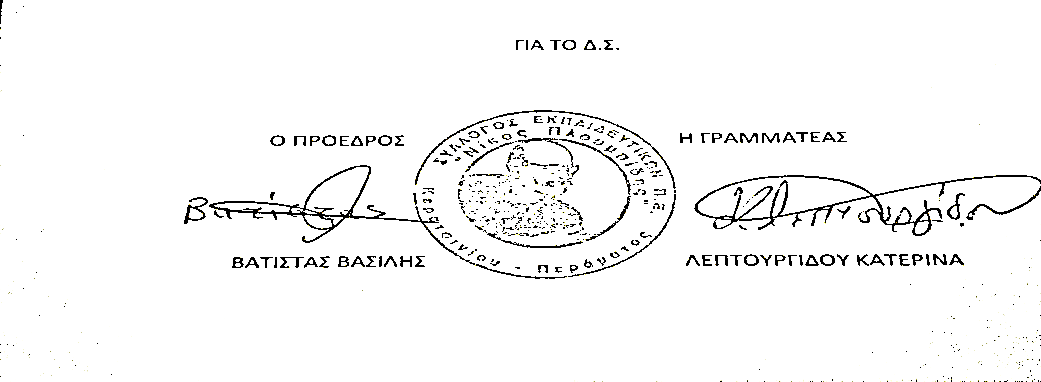 